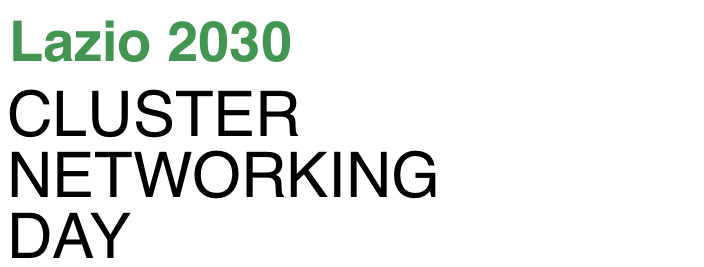 Programma 13 Giugno 201909:00Registrazione partecipanti09:3010:0011:0013:30Sessione Plenaria - Benvenuto IstituzionaleGian Paolo Manzella - Assessore Sviluppo economico e Attività produttive della Regione Lazio Presentazioni delle Candidature dei Progettia cura degli Organismi di Ricerca “Cardine ” mandatariSessioni Parallele dedicate ai 3 Cluster: Speed Pitching delle Aziende Attività di Matchmaking OdR-Imprese Social Networking Lunch